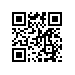 О назначении рецензентов выпускных квалификационных работ студентов образовательной программы «Компаративистика: русская литература в кросс-культурной перспективе» факультета гуманитарных наукПРИКАЗЫВАЮ:Назначить рецензентов выпускных квалификационных работ студентов 2 курса образовательной программы магистратуры «Компаративистика: русская литература в кросс-культурной перспективе», направления подготовки 45.04.01 Филология, факультета гуманитарных наук, очной формы обучения согласно списку (приложение).Академический руководитель ОП «Компаративистика: русская литература в кросс-культурной перспективе»		           Е.Е. Земскова